       ҠАРАР                                                                                                        ПОСТАНОВЛЕНИЕ29 апрель 2016 й.                                  №24                                   29 апреля 2016 г.О порядке сообщения лицами, замещающими муниципальные должности и должности муниципальной службы Совета и Администрации сельского поселения Казанский сельсовет  муниципального района Альшеевский район, о возникновении личной заинтересованности при исполнении должностных обязанностей, которая может привести к конфликту интересовВ соответствии с Федеральным законом от 25.12.2008 года №273-ФЗ «О противодействии коррупции», Законом Республики Башкортостан от 29.02.2016 г. №331-з «О внесении изменений в отдельные законодательные акты Республики Башкортостан в целях противодействия коррупции», Указом Президента Российской Федерации от 22.12.2015 года №650 «О порядке сообщения лицами, замещающими отдельные государственные должности Российской Федерации, должности федеральной государственной службы, и иными лицами о возникновения личной заинтересованности при исполнении должностных обязанностей, которая приводит или может привести к конфликту интересов, и о внесении изменений в некоторые акты Президента Российской Федерации» и Указом Главы Республики Башкортостан от 22.03.2016 г. №УГ-66 «О порядке сообщения лицами, замещающими отдельные государственные должности Республики Башкортостан, должности государственной службы Республики Башкортостан, о возникновения личной заинтересованности при исполнении должностных обязанностей, которая приводит или может привести к конфликту интересов, и о внесении изменений в отдельные акты Президента Республики Башкортостан и Главы Республики Башкортостан» ПОСТАНОВЛЯЮ:Утвердить Положение о порядке сообщения лицами, замещающими муниципальные должности и должности муниципальной службы Совета и Администрации сельского поселения Казанский сельсовет муниципального района Альшеевский район, о возникновении личной заинтересованности при исполнении должностных обязанностей, которая может привести к конфликту интересов.Контроль за исполнением данного постановления оставляю за собойГлава сельского поселения                                         В.Ф. ЮмагузинПриложение к постановлению администрации сельского поселения Казанский сельсовет муниципального района Альшеевский район Республики Башкортостан от 29.04.2016 года № 24ПОЛОЖЕНИЕ о порядке сообщения лицами, замещающими муниципальные должности и должности муниципальной службы Совета и Администрации  сельского поселения Казанский сельсовет муниципального района Альшеевский район, о возникновении личной заинтересованности при исполнении должностных обязанностей, которая может привести к конфликту интересов1. Настоящим Положением определяется порядок сообщения лицами, замещающими муниципальные должности и должности муниципальной службы Совета и Администрации сельского поселения Казанский сельсовет  муниципального района Альшеевский район, о возникновении личной заинтересованности при исполнении должностных обязанностей, которая приводит или может привести к конфликту интересов.2. Лица, замещающие муниципальные должности и должности муниципальной службы Совета и Администрации сельского поселения Казанский сельсовет  муниципального района Альшеевский район обязаны в соответствии с законодательством Российской Федерации и Республики Башкортостан о противодействии коррупции сообщать о возникновении личной заинтересованности при исполнении должностных обязанностей, которая приводит или может привести к конфликту интересов, а также принимать меры по предотвращению или урегулированию конфликта интересов.Сообщение оформляется в письменной форме в виде уведомления о возникновении личной заинтересованности при исполнении должностных обязанностей, которая приводит или может привести к конфликту интересов (далее - уведомление).3. Лица, замещающие муниципальные должности и должности муниципальной службы Совета и Администрации сельского поселения Казанский сельсовет  муниципального района Альшеевский район, направляют Главе сельского поселения Казанский сельсовет  муниципального района Альшеевский район уведомление по форме (приложение).4. Уведомления рассматривает Глава сельского поселения Казанский сельсовет  муниципального района Альшеевский район.5. Направленные уведомления могут быть рассмотрены председателем Комиссии по координации работы по противодействию коррупции в сельском поселении Казанский сельсовет муниципального района Альшеевский район.6. Уведомления, направленные Главе сельского поселения Казанский сельсовет  муниципального района Альшеевский район, могут быть переданы в Комиссию по координации работы по противодействию коррупции в сельском поселении Казанский сельсовет муниципального  района Альшеевский район.7. Уведомления могут быть направлены по поручению Главы сельского поселения Казанский сельсовет  муниципального района Альшеевский район или председателя Комиссии по координации работы по противодействию коррупции управляющему делами  Администрации сельского поселения Казанский сельсовет  муниципального района Альшеевский район (далее – сектор). Управляющий делами  осуществляет предварительное рассмотрение уведомлений. В ходе предварительного рассмотрения уведомлений управляющий делами имеют право получать в установленном порядке от лиц, направивших уведомления, пояснения по изложенным в них обстоятельствам и направлять в установленном порядке запросы в органы государственной власти субъектов Российской Федерации, иные государственные органы, органы  местного самоуправления и заинтересованные организации.8. По результатам предварительного рассмотрения уведомлений, поступивших в соответствии с пунктом 7 настоящего Положения управляющим делами, подготавливается мотивированное заключение  на каждое  из них.Уведомления, заключения и другие материалы, полученные в ходе предварительного рассмотрения уведомлений, представляются председателю Комиссии по координации работы по противодействию коррупции в течение семи рабочих дней со дня поступления уведомлений управляющему делами.В случае направления запросов, указанных в абзаце втором пункта 7 настоящего Положения, уведомления, заключения и другие материалы представляются председателю Комиссии по координации работы по противодействию коррупции в течение 45 дней со дня поступления уведомлений управляющему делами. Указанный срок может быть продлен, но не более чем на 30 дней.9. Главой  сельского поселения Казанский сельсовет муниципального района Альшеевский район, председателем  Комиссии по координации работы по противодействию коррупции по результатам рассмотрения ими уведомлений принимается одно из следующих решений:а) признать, что при исполнении должностных обязанностей лицом, направившим уведомление, конфликт интересов отсутствует;б) признать, что при исполнении должностных обязанностей лицом, направившим уведомление, личная заинтересованность приводит или может привести к конфликту интересов;в) признать, что лицом, направившим уведомление, не соблюдались требования об урегулировании конфликта интересов.10. В случае принятия решения, предусмотренного подпунктом "б" пункта 9 настоящего Положения, в соответствии с законодательством Российской Федерации Глава сельского поселения Казанский сельсовет муниципального района Альшеевский район принимает меры или обеспечивает принятие мер по предотвращению или урегулированию конфликта интересов либо рекомендует лицу, направившему уведомление, принять такие меры.11. В случае принятия решений, предусмотренных подпунктами "б" и "в" пункта 9 настоящего Положения, председатель Комиссии по координации работы по противодействию коррупции представляет доклад Главе  сельского поселения Казанский сельсовет муниципального района Альшеевский район.12. Комиссия  по координации работы по противодействию коррупции рассматривает уведомления и принимает по ним решения в порядке, установленном Положением о порядке рассмотрения Комиссией по координации работы по противодействию коррупции вопросов, касающихся соблюдения требований к служебному (должностному) поведению лиц, замещающих муниципальные должности и должности муниципальной службы Совета и Администрации, и урегулирования конфликта интересов.Приложениек Положению о порядке сообщения лицами, замещающими муниципальные должности и должности муниципальной службы администрации сельского поселения Казанский сельсовет  муниципального района Альшеевский район о возникновении личной заинтересованности при исполнении должностных обязанностей, которая может привести к конфликту интересов________________________________(отметка об ознакомлении)Главе сельского поселения Казанский сельсовет  муниципального района Альшеевский район Республики Башкортостанот __________________________________________________________(Ф.И.О., замещаемая должность)УВЕДОМЛЕНИЕо возникновении личной заинтересованности при исполнении должностных обязанностей, которая приводит или может привести к конфликту интересовСообщаю о возникновении у меня личной заинтересованности при исполнении должностных обязанностей, которая приводит или может привести к конфликту интересов (нужное подчеркнуть).Обстоятельства, являющиеся основанием возникновения личной заинтересованности: ____________________________________________________________________________________________________________________________________________________________________________________________________________________________________Должностные обязанности, на исполнение которых влияет или может повлиять личная заинтересованность: ________________________________________________________________________________________________________________________________________________________Предлагаемые меры по предотвращению или урегулированию конфликта интересов: ____________________________________________________________________________________________________________________________________________________________________________________________________________________________________             Намереваюсь (не намереваюсь) лично присутствовать на заседании Комиссии по координации работы по противодействию коррупции при рассмотрении настоящего уведомления (нужное подчеркнуть)."__" ___________ 20__ г. 	___________________________      ___________(подпись лица, направляющего уведомление)		(расшифровка подписи)БАШҠОРТОСТАН  РЕСПУБЛИКАҺЫӘЛШӘЙ РАЙОНЫМУНИЦИПАЛЬ РАЙОНЫНЫҢКАЗАНКА АУЫЛ СОВЕТЫАУЫЛ БИЛӘМӘҺЕХАКИМИӘТЕ(БАШҠОРТОСТАН РЕСПУБЛИКАҺЫӘЛШӘЙ РАЙОНЫКАЗАНКА АУЫЛ СОВЕТЫ)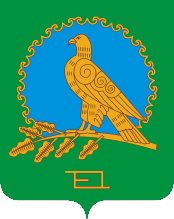               АДМИНИСТРАЦИЯСЕЛЬСКОГО ПОСЕЛЕНИЯКАЗАНСКИЙ СЕЛЬСОВЕТМУНИЦИПАЛЬНОГО РАЙОНААЛЬШЕЕВСКИЙ РАЙОНРЕСПУБЛИКИ БАШКОРТОСТАН(КАЗАНСКИЙ СЕЛЬСОВЕТАЛЬШЕЕВСКОГО  РАЙОНАРЕСПУБЛИКИ БАШКОРТОСТАН)